§9905.  Organization and operation of interstate commission -- Article 51.  Bylaws.  The interstate commission shall adopt bylaws by a majority of the members present and voting, within 12 months after the first interstate commission meeting, to govern its conduct as may be necessary or appropriate to carry out the purposes of this subchapter, including, but not limited to:A.  Establishing the fiscal year of the interstate commission;  [PL 2003, c. 500, §1 (NEW).]B.  Establishing an executive committee and other necessary committees;  [PL 2003, c. 500, §1 (NEW).]C.  Providing for the establishment of committees governing general or specific delegation of any authority or function of the interstate commission;  [PL 2003, c. 500, §1 (NEW).]D.  Providing reasonable procedures for calling and conducting meetings of the interstate commission and ensuring reasonable notice of each meeting;  [PL 2003, c. 500, §1 (NEW).]E.  Establishing the titles and responsibilities of the officers of the interstate commission;  [PL 2003, c. 500, §1 (NEW).]F.  Providing a mechanism for concluding the operations of the interstate commission and the return of any surplus funds that may exist upon the termination of the compact after the payment and reserving of all of its debts and obligations;  [PL 2003, c. 500, §1 (NEW).]G.  Providing start-up rules for initial administration of the compact; and  [PL 2003, c. 500, §1 (NEW).]H.  Establishing standards and procedures for compliance and technical assistance in carrying out the compact.  [PL 2003, c. 500, §1 (NEW).][PL 2003, c. 500, §1 (NEW).]2.  Officers and staff.  The following provisions govern officers and staff.A.  The interstate commission shall, by a majority of the members, elect annually from among its members a chair and a vice-chair, each of whom has such authority and duties as may be specified in the bylaws.  The chair or, in the chair's absence or disability, the vice-chair shall preside at all meetings of the interstate commission.  The officers so elected serve without compensation or remuneration from the interstate commission, provided that, subject to the availability of budgeted funds, the officers are reimbursed for any ordinary and necessary costs and expenses incurred by them in the performance of their duties and responsibilities as officers of the interstate commission.  [PL 2003, c. 500, §1 (NEW).]B.  The interstate commission shall, through its executive committee, appoint or retain an executive director for such period, upon such terms and conditions and for such compensation as the interstate commission considers appropriate.  The executive director serves as secretary to the interstate commission and may hire and supervise such other staff as may be authorized by the interstate commission but may not be a member.  [PL 2003, c. 500, §1 (NEW).][PL 2003, c. 500, §1 (NEW).]3.  Qualified immunity, defense and indemnification.  The following provisions govern qualified immunity, defense and indemnification.A.  The interstate commission's executive director and employees are immune from suit and liability, either personally or in their official capacity, for any claim for damage to or loss of property or personal injury or other civil liability caused or arising out of an actual or alleged act, error or omission that occurred, or that such person had a reasonable basis for believing occurred, within the scope of interstate commission employment, duties or responsibilities.  Nothing in this paragraph may be construed to protect any such person from suit or liability for any damage, loss, injury or liability caused by the intentional or willful and wanton misconduct of any such person.  [PL 2003, c. 500, §1 (NEW).]B.  The liability of a commissioner or employee or agent of a commissioner, acting within the scope of such person's employment or duties, for acts, errors or omissions occurring within such person's state may not exceed the limits of liability set forth under the constitution and laws of that state for state officials, employees and agents.  Nothing in this paragraph may be construed to protect any such person from suit or liability for any damage, loss, injury or liability caused by the intentional or willful and wanton misconduct of any such person.  [PL 2003, c. 500, §1 (NEW).]C.  The interstate commission shall defend the executive director or the employees or representatives of the interstate commission and, subject to the approval of the attorney general of the state represented by any commissioner of a compacting state, shall defend such commissioner or the commissioner's representatives or employees in a civil action seeking to impose liability, arising out of any actual or alleged act, error or omission that occurred within the scope of interstate commission employment, duties or responsibilities, or that the defendant had a reasonable basis for believing occurred within the scope of interstate commission employment, duties or responsibilities, if the actual or alleged act, error or omission did not result from intentional or willful and wanton misconduct on the part of such person.  [PL 2003, c. 500, §1 (NEW).]D.  The interstate commission shall indemnify and hold the commissioner of a compacting state, or the commissioner representative or employee, or the interstate commission representative or employee, harmless in the amount of any settlement or judgment obtained against such persons arising out of any actual or alleged act, error or omission that occurred within the scope of interstate commission employment, duties or responsibilities or that such persons had a reasonable basis for believing occurred within the scope of interstate commission employment, duties or responsibilities, if the actual or alleged act, error or omission did not result from intentional or willful and wanton misconduct on the part of such persons.  [PL 2003, c. 500, §1 (NEW).][PL 2003, c. 500, §1 (NEW).]SECTION HISTORYPL 2003, c. 500, §1 (NEW). The State of Maine claims a copyright in its codified statutes. If you intend to republish this material, we require that you include the following disclaimer in your publication:All copyrights and other rights to statutory text are reserved by the State of Maine. The text included in this publication reflects changes made through the First Regular and First Special Session of the 131st Maine Legislature and is current through November 1. 2023
                    . The text is subject to change without notice. It is a version that has not been officially certified by the Secretary of State. Refer to the Maine Revised Statutes Annotated and supplements for certified text.
                The Office of the Revisor of Statutes also requests that you send us one copy of any statutory publication you may produce. Our goal is not to restrict publishing activity, but to keep track of who is publishing what, to identify any needless duplication and to preserve the State's copyright rights.PLEASE NOTE: The Revisor's Office cannot perform research for or provide legal advice or interpretation of Maine law to the public. If you need legal assistance, please contact a qualified attorney.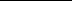 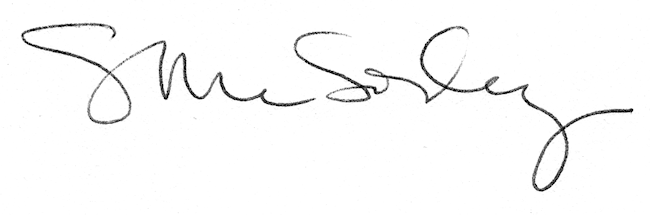 